KOV 2 tegevused 1. tegevusperioodil oktoober 2016-oktoober 2017 KOV 2 tegevused 2. tegevusperioodil oktoober 2017-oktoober 2018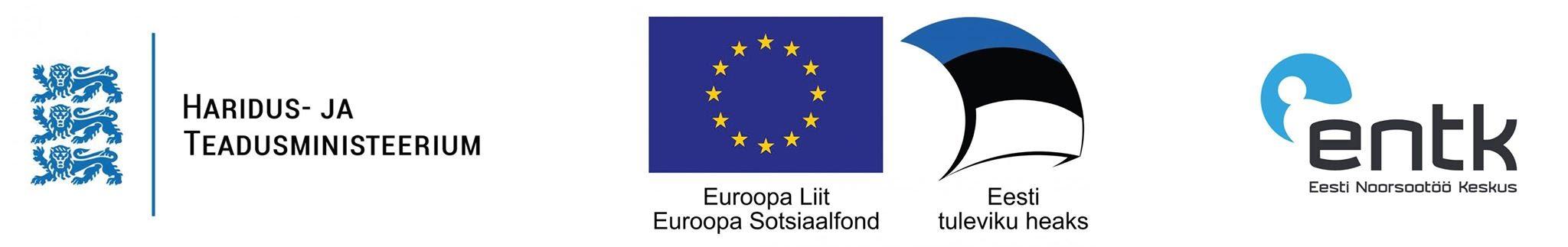 TegevusNoortekeskuse kontaktSeikluskasvatusKanepi Avatud Noortekeskuse e-post: kanepi.noortekeskus@gmail.comLaheda Noortekeskuse e-post: ingelainika@gmail.comAdrenaliiniklubiKanepi Avatud Noortekeskuse e-post: kanepi.noortekeskus@gmail.comKõlleste Avatud Noortekeskus e-post: kultuur@kolleste.eeLaheda Noortekeskuse e-post: ingelainika@gmail.comPõlva Avatud Noortekeskus e-post: ank@polva.eeValgjärve Avatud Noortekeskuse e-post: kultuur@valgjarve.eeDiscgolfKanepi Avatud Noortekeskuse e-post: kanepi.noortekeskus@gmail.comKõlleste Avatud Noortekeskus e-post: kultuur@kolleste.eeLaheda Avatud Noortekeskuse e-post: ingelainika@gmail.comPõlva Avatud Noortekeskus e-post: ank@polva.eeValgjärve Avatud Noortekeskuse e-post: kultuur@valgjarve.eeJumpingKanepi Avatud Noortekeskuse e-post: kanepi.noortekeskus@gmail.comKõlleste Avatud Noortekeskus e-post: kultuur@kolleste.eeLaheda Avatud Noortekeskuse e-post: ingelainika@gmail.comPõlva Avatud Noortekeskus e-post: ank@polva.eeValgjärve Avatud Noortekeskuse e-post: kultuur@valgjarve.eeDraamaringKanepi Avatud Noortekeskuse e-post: kanepi.noortekeskus@gmail.comValgjärve Avatud Noortekeskuse e-post: kultuur@valgjarve.eeTantsuringValgjärve Avatud Noortekeskuse e-post: kultuur@valgjarve.eeMeediaringPõlva Avatud Noortekeskus e-post: ank@polva.eeTegevusNoortekeskuse kontaktSeiklusringKanepi Avatud Noortekeskuse e-post: kanepi.noortekeskus@gmail.comKõlleste Avatud Noortekeskus e-post: kultuur@kanepi.eeLaheda Avatud Noortekeskuse e-post: ingelainika@gmail.comSaverna Avatud Noortekeskuse e-post:kultuur@kanepi.eeEttevõtlusringKanepi Avatud Noortekeskuse e-post: kanepi.noortekeskus@gmail.comKõlleste Avatud Noortekeskus e-post: kultuur@kanepi.eeSaverna Avatud Noortekeskuse e-post:kultuur@kanepi.eeSeikluskasvatusKanepi Avatud Noortekeskuse e-post: kanepi.noortekeskus@gmail.comLaheda Avatud Noortekeskuse e-post: ingelainika@gmail.comPõlva Avatud Noortekeskus e-post: ank@polva.ee(Adrenaliiniklubi) tõukeratta- või tõukekelgumatkadKanepi Avatud Noortekeskuse e-post: kanepi.noortekeskus@gmail.comKõlleste Avatud Noortekeskus e-post: kultuur@kanepi.eeLaheda Avatud Noortekeskuse e-post: ingelainika@gmail.comSaverna Avatud Noortekeskuse e-post:kultuur@kanepi.ee(Adrenaliiniklubi) viburingPõlva Avatud Noortekeskus e-post: ank@polva.eeÜhishüppamineKanepi Avatud Noortekeskuse e-post: kanepi.noortekeskus@gmail.comKõlleste Avatud Noortekeskus e-post: kultuur@kanepi.eeLaheda Avatud Noortekeskuse e-post: ingelainika@gmail.comPõlva Avatud Noortekeskus e-post: ank@polva.eeSaverna Avatud Noortekeskuse e-post:kultuur@kanepi.eeDisain igapäevaelusKanepi Avatud Noortekeskuse e-post: kanepi.noortekeskus@gmail.comPõlva Avatud Noortekeskus e-post: ank@polva.eeJumpingKanepi Avatud Noortekeskuse e-post: kanepi.noortekeskus@gmail.comKõlleste Avatud Noortekeskus e-post: kultuur@kanepi.eePõlva Avatud Noortekeskus e-post: ank@polva.eeLaheda Avatud Noortekeskuse e-post: ingelainika@gmail.comSaverna Avatud Noortekeskuse e-post:kultuur@kanepi.eeDraamaringKanepi Avatud Noortekeskuse e-post: kanepi.noortekeskus@gmail.comSaverna Avatud Noortekeskuse e-post:kultuur@kanepi.eeTantsuringSaverna Avatud Noortekeskuse e-post:kultuur@kanepi.eeMõttemängude ringLaheda Avatud Noortekeskuse e-post: ingelainika@gmail.comMeediaringPõlva Avatud Noortekeskus e-post: ank@polva.ee